Set Stocking and Rotational Grazing Management SystemsRotational grazing and set stocking offer different farm management options to control pasture and ruminant livestock production.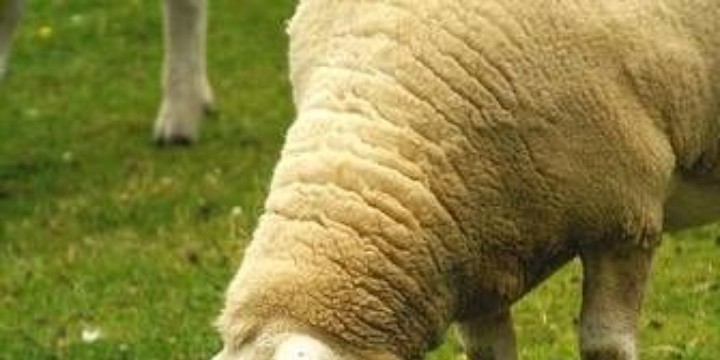 